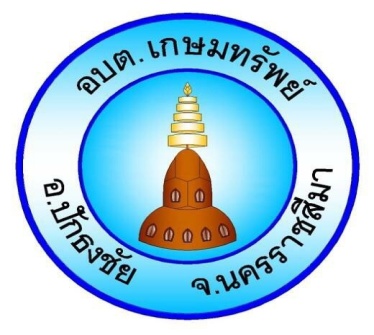 แสดงผลข้อมูลสถิติเรื่องร้องเรียนการทุจริตและประพฤติมิชอบของเจ้าหน้าที่ประจำปีงบประมาณ พ.ศ.2564องค์การบริหารส่วนตำบลเกษมทรัพย์ อำเภอปักธงชัย จังหวัดนครราชสีมาหมายเหตุ  เครื่องหมาย × ไม่มีเรื่องร้องเรียนสรุปผล ในปีงบประมาณ 2564 ข้อมูล ณ 1 ตุลาคม 2563 ถึง 30 เมษายน 2563 ไม่มีเรื่องร้องเรียนการทุจริตของเจ้าหน้าที่ในสังกัดองค์การบริหารส่วนตำบลเกษมทรัพย์แต่อย่างใดสถิติการให้บริการขึ้นทะเบียนเบี้ยยังชีพผู้สูงอายุเบี้ยความพิการและเงินสงเคราะห์ผู้ป่วยเอดส์ประจำปีงบประมาณ พ.ศ.2564องค์การบริหารส่วนตำบลเกษมทรัพย์ อำเภอปักธงชัย จังหวัดนครราชสีมา1.สำนักงานปลัด		1.1 งานพัฒนาชุมชน		1.1.1 ผู้มาขึ้นทะเบียนรับเบี้ยความพิการ			จำนวน		2	ราย		1.1.2 ผู้ที่มาขึ้นทะเบียนรับเบี้ยผู้สูงอายุ 60 ปี		จำนวน		23	ราย		1.1.3 ผู้ที่มาขึ้นทะเบียนผู้ป่วยเอดส์			จำนวน		-	ราย		1.1.4 ผู้รับเบี้ยยังชีพผู้สูงอายุ แยกเป็น			- ช่วงอายุ	90 ปีขึ้นไป			จำนวน		18	ราย			- ช่วงอายุ 	80-89				จำนวน		133	ราย			- ช่วงอายุ 	70-79				จำนวน		206	ราย- ช่วงอายุ 	60-69				จำนวน		400	ราย2.กองช่าง2.1.1 ผู้มาติดต่อขออนุญาตก่อสร้าง			จำนวน		18	ราย2.2.1 ผู้มาติดต่อขออนุญาตรื้อถอน			จำนวน		1	ราย3.กองคลัง3.1.1 ผู้ที่มายื่นเสียภาษี แยกเป็น	ภาษีโรงเรือนและที่ดิน			จำนวน		57	รายภาษีบำรุงท้องที่				จำนวน	         616	รายภาษีป้าย 					จำนวน		  8	รายสถิติผู้เข้าใช้บริการศูนย์ข้อมูลข่าวสารอิเล็กทรอนิกส์ของราชการองค์การบริหารส่วนตำบลเกษมทรัพย์ อำเภอปักธงชัย จังหวัดนครราชสีมาปี พ.ศ.2564ข้อมูลสถิติการผู้มาติดต่อเรื่องการลงทะเบียนเด็กแรกเกิดในพื้นที่ตำบลเกษมทรัพย์ประจำปีงบประมาณ พ.ศ.2564องค์การบริหารส่วนตำบลเกษมทรัพย์ อำเภอปักธงชัย จังหวัดนครราชสีมาประเภทเรื่องกล่าวหาจำนวนเรื่องทั้งหมดจำนวนเรื่องทั้งหมดเรื่องที่อยู่ระหว่างดำเนินการเรื่องที่อยู่ระหว่างดำเนินการเรื่องที่ดำเนินการเสร็จแล้วเรื่องที่ดำเนินการเสร็จแล้วหมายเหตุประเภทเรื่องกล่าวหาเรื่องรายเรื่องรายเรื่องรายหมายเหตุกระบวนการยุติธรรม------ไม่มีเรื่องร้องเรียนสรุปข้อมูลเชิงสถิติเรื่องร้องเรียนการทุจริตและประพฤติมิชอบของเจ้าหน้าที่หน่วยงานของ องค์การบริหารส่วนตำบลเกษมทรัพย์ อำเภอปักธงชัย จังหวัดนครราชสีมาผ่านทางช่องทาง Social network ศูนย์รับเรื่องร้องเรียน และช่องทางอื่นๆสรุปข้อมูลเชิงสถิติเรื่องร้องเรียนการทุจริตและประพฤติมิชอบของเจ้าหน้าที่หน่วยงานของ องค์การบริหารส่วนตำบลเกษมทรัพย์ อำเภอปักธงชัย จังหวัดนครราชสีมาผ่านทางช่องทาง Social network ศูนย์รับเรื่องร้องเรียน และช่องทางอื่นๆสรุปข้อมูลเชิงสถิติเรื่องร้องเรียนการทุจริตและประพฤติมิชอบของเจ้าหน้าที่หน่วยงานของ องค์การบริหารส่วนตำบลเกษมทรัพย์ อำเภอปักธงชัย จังหวัดนครราชสีมาผ่านทางช่องทาง Social network ศูนย์รับเรื่องร้องเรียน และช่องทางอื่นๆสรุปข้อมูลเชิงสถิติเรื่องร้องเรียนการทุจริตและประพฤติมิชอบของเจ้าหน้าที่หน่วยงานของ องค์การบริหารส่วนตำบลเกษมทรัพย์ อำเภอปักธงชัย จังหวัดนครราชสีมาผ่านทางช่องทาง Social network ศูนย์รับเรื่องร้องเรียน และช่องทางอื่นๆสรุปข้อมูลเชิงสถิติเรื่องร้องเรียนการทุจริตและประพฤติมิชอบของเจ้าหน้าที่หน่วยงานของ องค์การบริหารส่วนตำบลเกษมทรัพย์ อำเภอปักธงชัย จังหวัดนครราชสีมาผ่านทางช่องทาง Social network ศูนย์รับเรื่องร้องเรียน และช่องทางอื่นๆเดือนพ.ศ.2562พ.ศ.2563พ.ศ.2564พ.ศ.2565ตุลาคม×××พฤศจิกายน×××ธันวาคม ×××มกราคม×××กุมภาพันธ์×××มีนาคม×××เมษายน×××พฤษภาคม××มิถุนายน××กรกฎาคม××สิงหาคม××กันยายน××รวม00เดือนม.ค.ก.พ.มี.ค.เม.ย.พ.ค.มิ.ย.ก.ค.ส.ค.ก.ย.ต.ค.พ.ย.ธ.ค.จำนวนครั้ง5427รวม5427หมู่ที่การลงทะเบียนเด็กแรกเกิด/เดือนการลงทะเบียนเด็กแรกเกิด/เดือนการลงทะเบียนเด็กแรกเกิด/เดือนการลงทะเบียนเด็กแรกเกิด/เดือนการลงทะเบียนเด็กแรกเกิด/เดือนการลงทะเบียนเด็กแรกเกิด/เดือนการลงทะเบียนเด็กแรกเกิด/เดือนการลงทะเบียนเด็กแรกเกิด/เดือนการลงทะเบียนเด็กแรกเกิด/เดือนการลงทะเบียนเด็กแรกเกิด/เดือนการลงทะเบียนเด็กแรกเกิด/เดือนการลงทะเบียนเด็กแรกเกิด/เดือนการลงทะเบียนเด็กแรกเกิด/เดือนหมู่ที่ต.ค.พ.ย.ธ.ค.ม.ค.ก.พ.มี.ค.เม.ย.พ.ค.มิ.ย.ก.ค.ส.ค.ก.ย.ต.ค.12--1---2---1---3-------4-------5--11---6---1---71--3---8--1----9---1---รวม3-28---